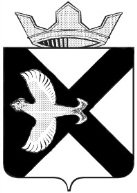 ДУМА МУНИЦИПАЛЬНОГО ОБРАЗОВАНИЯПОСЕЛОК БОРОВСКИЙРЕШЕНИЕ27 октября  2021г.				                                                  № 172    рп.БоровскийТюменского муниципального   районаОб отмене Решения Боровской поселковой Думы от 28.03.2011 №60 «Об утверждении Положения об оказании материальной помощи населению муниципального   образования поселок Боровский В соответствии с Федеральным законом от 06.10.2003 № 131-ФЗ «Об общих принципах организации местного самоуправления в Российской Федерации», руководствуясь Уставом муниципального образования поселок Боровский, Дума муниципального образования поселок БоровскийРЕШИЛАОтменить Решение Боровской поселковой Думы от 28.03.2011 № 60 «Об утверждении Положения об оказании материальной помощи населению муниципального образования поселок Боровский» Опубликовать настоящее решение на официальном сайте администрации муниципального   образования посёлок Боровский в информационно-телекоммуникационной сети «Интернет».Настоящее решение вступает в силу с момента его официального обнародования.Контроль за исполнением настоящего решения возложить на постоянную комиссию Думы муниципального образования поселок Боровский по экономическому развитию, бюджету, финансам, налогам, местному самоуправлению и правотворчеству.Председатель ДумыВ.Н. СамохваловГлава муниципального образованияС.В. Сычева